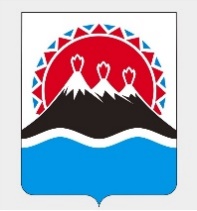 МИНИСТЕРСТВО СПЕЦИАЛЬНЫХ ПРОГРАММ И ПО ДЕЛАМ КАЗАЧЕСТВА КАМЧАТСКОГО КРАЯотдел регионального государственного надзора (наименование органа государственного контроля (надзора) или органа муниципального контроляИнформацияо результатах проведенных мероприятий по профилактике нарушений обязательных требований в области защиты населения и территорий от чрезвычайных ситуаций природного и техногенного характерапл. им. В.И. Ленина, 1, г. Петропавловск-Камчатский, 683000телефон/факс: (4152) 41-22-15, 42-31-41, e-mail: MinSP@kamgov.ru  №п/пНаименование юридического лицаФамилия, инициалы, должность лица, проводившего мероприятие по профилактикеДата проведенного мероприятияГУ ПОП КАМЧАТСКОГО КРАЯ "ПРОТЕКТ"- Рогожин Н.Г., главный специалист-эксперт отдела регионального государственного надзора17.01.2018КГПОАУ "КАМЧАТСКИЙ КОЛЛЕДЖ ТЕХНОЛОГИИ И СЕРВИСА"- Рогожин Н.Г., главный специалист-эксперт отдела регионального государственного надзора23.01.2018ЧОУ "АНГЛИЙСКИЙ ЛИЦЕЙ"- Рогожин Н.Г., главный специалист-эксперт отдела регионального государственного надзора      23.01.2018ДВФ ВАВТ МИНЭКОНОМРАЗВИТИЯ РОССИИ- Чечеков К.О., главный специалист-эксперт отдела регионального государственного надзора      29.01.2018МАУДО "ДМШ № 7"- Чечеков К.О., главный специалист-эксперт отдела регионального государственного надзора29.01.2018МАДОУ ДЕТСКИЙ САД "СВЕТЛЯЧОК"- Рогожин Н.Г., главный специалист-эксперт отдела регионального государственного надзора19.02.2018МБОУ УСТЬ-БОЛЬШЕРЕЦКАЯ СОШ № 2- Рогожин Н.Г., главный специалист-эксперт отдела регионального государственного надзора20.02.2018МБДОУ ДЕТСКИЙ САД "ЧЕБУРАШКА"- Рогожин Н.Г., главный специалист-эксперт отдела регионального государственного надзора20.02.2018МБДОУ "ДЕТСКИЙ САД №38"- Чечеков К.О., главный специалист-эксперт отдела регионального государственного надзора28.02.2018КГБУДО "КАМЧАТСКИЙ ДВОРЕЦ ДЕТСКОГО ТВОРЧЕСТВА"- Чечеков К.О., главный специалист-эксперт отдела регионального государственного надзора28.02.2018ООО "МС-БУНКЕР"- Рогожин Н.Г., главный специалист-эксперт отдела регионального государственного надзора13.03.2018МБОУ "СРЕДНЯЯ ШКОЛА № 2"- Рогожин Н.Г., главный специалист-эксперт отдела регионального государственного надзора13.03.2018МБОУ ЕСШ №2- Рогожин Н.Г., главный специалист-эксперт отдела регионального государственного надзора21.03.2018МБОУ АСОШ- Рогожин Н.Г., главный специалист-эксперт отдела регионального государственного надзора04.04.2018МБОУ «ДЕТСКИЙ САД «РОДНИЧОК» КОМБИНИРОВАННОГО ВИДА»- Рогожин Н.Г., главный специалист-эксперт отдела регионального государственного надзора04.04.2018МБОУ «ДЕТСКИЙ САД «БРУСНИЧКА»- Рогожин Н.Г., главный специалист-эксперт отдела регионального государственного надзора05.04.2018МАОУ ДО «БДДТ»- Рогожин Н.Г., главный специалист-эксперт отдела регионального государственного надзора05.04.2018ООО "Терминал Сероглазка"- Рогожин Н.Г., главный специалист-эксперт отдела регионального государственного надзора26.04.2018ООО "АЭРОФЬЮЭЛЗ КАМЧАТКА"- Чечеков К.О., главный специалист-эксперт отдела регионального государственного надзора26.04.2018МАОУ "СРЕДНЯЯ ШКОЛА № 36"- Рогожин Н.Г., главный специалист-эксперт отдела регионального государственного надзора27.04.2018МБОУ "ЛИЦЕЙ № 21"- Рогожин Н.Г., главный специалист-эксперт отдела регионального государственного надзора29.05.2018КГПОАУ "КАМЧАТСКИЙ ПОЛИТЕХНИЧЕСКИЙ ТЕХНИКУМ"- Рогожин Н.Г., главный специалист-эксперт отдела регионального государственного надзора30.05.2018АО "ОССОРА"- Рогожин Н.Г., главный специалист-эксперт отдела регионального государственного надзора18.06.2018ООО ДЦ "ЖЕМЧУЖИНА КАМЧАТКИ" (ДОЛ "ВОСХОД")- Чечеков К.О., главный специалист-эксперт отдела регионального государственного надзора28.06.2018ООО ДОЛ "АЛЬБАТРОС"- Чечеков К.О., главный специалист-эксперт отдела регионального государственного надзора29.06.2018ООО ДОЛ "МЕТАЛЛИСТ" (ДОЛ "ВОЛНА")- Чечеков К.О., главный специалист-эксперт отдела регионального государственного надзора29.06.2018МАДОУ "ДЕТСКИЙ САД № 50"- Рогожин Н.Г., главный специалист-эксперт отдела регионального государственного надзора11.09.2018МАДОУ "ДЕТСКИЙ САД № 11"- Рогожин Н.Г., главный специалист-эксперт отдела регионального государственного надзора11.09.2018МАДОУ "ДЕТСКИЙ САД № 1 КОМБИНИРОВАННОГО ВИДА"- Рогожин Н.Г., главный специалист-эксперт отдела регионального государственного надзора11.09.2018МАОУ "СРЕДНЯЯ ШКОЛА № 33"- Рогожин Н.Г., главный специалист-эксперт отдела регионального государственного надзора12.09.2018РЫБОЛОВЕЦКИЙ КОЛХОЗ ИМ. В.И. ЛЕНИНА- Чечеков К.О., главный специалист-эксперт отдела регионального государственного надзора13.09.2018КГПОБУ "КАМЧАТСКИЙ ПЕДАГОГИЧЕСКИЙ КОЛЛЕДЖ"- Рогожин Н.Г., главный специалист-эксперт отдела регионального государственного надзора14.09.2018МАОУ "СРЕДНЯЯ ШКОЛА № 30"- Рогожин Н.Г., главный специалист-эксперт отдела регионального государственного надзора10.10.2018МАОУ "СРЕДНЯЯ ШКОЛА № 31" ПКГО- Рогожин Н.Г., главный специалист-эксперт отдела регионального государственного надзора10.10.2018КГПОАУ "КАМЧАТСКИЙ МОРСКОЙ ЭНЕРГЕТИЧЕСКИЙ ТЕХНИКУМ"- Рогожин Н.Г., главный специалист-эксперт отдела регионального государственного надзора28.11.2018ООО "КАМЧАТСКИЙ ПИВОВАРЕННЫЙ ЗАВОД"- Рогожин Н.Г., главный специалист-эксперт отдела регионального государственного надзора29.11.2018МБОУ "СРЕДНЯЯ ШКОЛА № 40"- Рогожин Н.Г., главный специалист-эксперт отдела регионального государственного надзора28.12.2018